අල්  කුර්ආන්සූරා මර්යම් 1 සිට 98 දක්වා සිංහල බසින් අර්ථකථණයසිංහල භාෂාව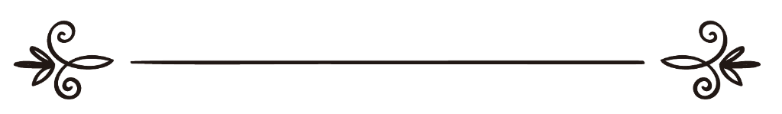 පරිවර්තක: මාහිර් ටී රම්ඩීන්විචාරක‍ -ඉස්ලාම් හවුස් වෙබ් අඩවියේ සංකරණ මණ්ඩලයترجمة معاني القرآن الكريم سورة مريم< سنهالية  >ترجمة: ماهر رمدينمراجعة:محمد آساد و نخبة من العلماء الكبار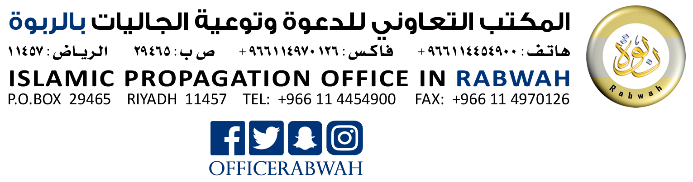 සූරා මර්යම් )සූරත් මේරි තුමිය) 19මක්කාවෙහි දී පහළ වූවකි  ආයාත්  98.සූරා මර්යම් )සූරත් මේරි තුමිය) 19මක්කාවෙහි දී පහළ වූවකි  ආයාත්  98.بِسْمِ اللهِ الرَّحمنِ الرَّحِيْمِඅපරිමිත දයාන්විත අසමසම කරුණාන්විත අල්ලාහ්ගේ නාමයෙනි.بِسْمِ اللهِ الرَّحمنِ الرَّحِيْمِඅපරිමිත දයාන්විත අසමසම කරුණාන්විත අල්ලාහ්ගේ නාමයෙනි.1-15. දේව දූත සකරිය්යා හා දේව දූත යහ්යා (අලෙයිහිමස් සලාම්)1-15. දේව දූත සකරිය්යා හා දේව දූත යහ්යා (අලෙයිහිමස් සලාම්)කාෆ්, හා, යා, අයින්, ස්වාද්.كهيعص {1}(මෙය) තම ගැත්තා සකරිය්යා වෙත නුඹගේ පරමාධිපති දැක් වූ කරුණාව පිළිබඳ සිහිපත් කිරීමකි. ذِكْرُ رَحْمَتِ رَبِّكَ عَبْدَهُ زَكَرِيَّا {2}ඔහු තම පරමාධිපති ව සිහින් ඇමතුමකින් ඇමතූ අවස්ථාව සිහිපත් කරනු.إِذْ نَادَىٰ رَبَّهُ نِدَاءً خَفِيًّا {3}මාගේ පරමාධිපතියාණනි, මාගේ අස්ථි දුර්වල වී ඇත. මාගේ හිසකෙස් පැහී විහිදී ඇත. තවද මාගේ පරමාධිපතියාණනි, මම ඔබගේ ප්‍රාර්ථනාව සම්බන්ධයෙන් අභාග්‍යවන්තයකු නොවූයෙමි.قَالَ رَبِّ إِنِّي وَهَنَ الْعَظْمُ مِنِّي وَاشْتَعَلَ الرَّأْسُ شَيْبًا وَلَمْ أَكُنْ بِدُعَائِكَ رَبِّ شَقِيًّا {4}මගෙන් පසුව පරම්පරා උරුමක්කරුවන් පිළිබඳ ව මම බිය වෙමි. මාගේ බිරිය ද වඳ කාන්තාවක් වන්නීය. එහෙයින් නුඹ වෙතින් උරුමක්කරුවකු මා වෙත පිරිනමනු.وَإِنِّي خِفْتُ الْمَوَالِيَ مِنْ وَرَائِي وَكَانَتِ امْرَأَتِي عَاقِرًا فَهَبْ لِي مِنْ لَدُنْكَ وَلِيًّا {5}මට උරුමකම්පාන, යඃකූබ්ගේ පරපුරට උරුමකම්පාන කෙනෙකු පිරිනමනු මැනව! තවද මාගේ පරමාධිපතියාණනි, ඔහු ව පිළිගැනීමට ලක් වූ කෙනකු බවට පත් කරනු මැනව.يَرِثُنِي وَيَرِثُ مِنْ آلِ يَعْقُوبَ ۖ وَاجْعَلْهُ رَبِّ رَضِيًّا {6}අහෝ සකරිය්යා! යහ්යා නමින් වූ දරුවකු පිළිබඳ ව නියත වශයෙන්ම අපි ඔබට ශුභාරංචි දන්වන්නෙමු. මීට පෙර එයට එසේ නම් තබනු ලැබීමක් සිදු නොකළෙමු.يَا زَكَرِيَّا إِنَّا نُبَشِّرُكَ بِغُلَامٍ اسْمُهُ يَحْيَىٰ لَمْ نَجْعَلْ لَهُ مِنْ قَبْلُ سَمِيًّا {7}මාගේ පරමාධිපතියාණනි! මට දරුවකු කෙසේ නම් වන්නේ ද? මාගේ බිරිය වඳ කාන්තාවක් වූවාය. මා ද මහලු වීම හේතුවෙන් සැදෑ වියට ළඟා වී ඇත්තෙමි යැයි ඔහු පැවසුවේය.قَالَ رَبِّ أَنَّىٰ يَكُونُ لِي غُلَامٌ وَكَانَتِ امْرَأَتِي عَاقِرًا وَقَدْ بَلَغْتُ مِنَ الْكِبَرِ عِتِيًّا {8}(එය) එලෙසය යැයි ඔහු කීය. එය මා වෙත පහසු කාර්යයකි. මීට පෙර නුඹ කිසිවක් ව නොසිටිය දී සැබැවින්ම මම නුඹ ව මැව්වෙමි යැයි ඔබේ පරමාධිපති කීවේය. قَالَ كَذَٰلِكَ قَالَ رَبُّكَ هُوَ عَلَيَّ هَيِّنٌ وَقَدْ خَلَقْتُكَ مِنْ قَبْلُ وَلَمْ تَكُ شَيْئًا {9}මාගේ පරමාධිපතියාණනි, මට සලකුණක් ඇති කරනු මැනව ! යැයි ඔහු පැවසීය. ඔබේ සංඥාව වනුයේ නුඹ (කිසිදු හේතුවකින් තොර ව) ඍජු ව රාත්‍රි තුනක් ජනයා සමඟ කතා නොකිරීමය යැයි ඔහු පැවසුවේය.قَالَ رَبِّ اجْعَلْ لِي آيَةً ۚ قَالَ آيَتُكَ أَلَّا تُكَلِّمَ النَّاسَ ثَلَاثَ لَيَالٍ سَوِيًّا {10}පසු ව ඔහු තම සමූහයා වෙත නැමදුම් ස්ථානයෙන් බැහැර ට පැමිණියේය. එවිට ‘නුඹලා උදේ හා සවස සුවිශුද්ධ කරනු’යි ඔවුන් වෙත (ඉඟියෙන්) දන්වා සිටියේය.فَخَرَجَ عَلَىٰ قَوْمِهِ مِنَ الْمِحْرَابِ فَأَوْحَىٰ إِلَيْهِمْ أَنْ سَبِّحُوا بُكْرَةً وَعَشِيًّا {11}අහෝ යහ්යා! දේව ග්‍රන්ථය බලවත් ලෙස (ග්‍රහණය කර) ගනු. තවද අපි ඔහුට ළමා කාලයේම ප්‍රඥාව පිරිනැමුවෙමු.يَا يَحْيَىٰ خُذِ الْكِتَابَ بِقُوَّةٍ ۖ وَآتَيْنَاهُ الْحُكْمَ صَبِيًّا {12}අප වෙතින් වූ ආදරය හා පිවිතුරු බව ද (ඔහුට පිරිනැමුවෙමු.) තවද ඔහු බිය බැතිමත් කෙනෙකු විය.وَحَنَانًا مِنْ لَدُنَّا وَزَكَاةً ۖ وَكَانَ تَقِيًّا {13}තවද ඔහු තම දෙමාපියන්ට ඇප උපස්ථාන කරන්නකු විය. තවද ඔහු දඬබ්බර අකීකරු වන්තයෙකු නොවීය.وَبَرًّا بِوَالِدَيْهِ وَلَمْ يَكُنْ جَبَّارًا عَصِيًّا {14}ඔහු උපත ලැබූ දින ද ඔහු මිය යන දින ද ඔහු නැවත ජීවමාන ව නැගිටු වනු ලබන දින ද ඔහු වෙත සාමය ඇති වේවා!وَسَلَامٌ عَلَيْهِ يَوْمَ وُلِدَ وَيَوْمَ يَمُوتُ وَيَوْمَ يُبْعَثُ حَيًّا {15}16-40. මර්ය තුමියගේ කතා වස්තුව හා පියකුගෙන් තොර ව ඊසා තුමාණන් ව ඇය ගැබ් ගැනීම හා ඇය ප්‍රසූත කිරීම.16-40. මර්ය තුමියගේ කතා වස්තුව හා පියකුගෙන් තොර ව ඊසා තුමාණන් ව ඇය ගැබ් ගැනීම හා ඇය ප්‍රසූත කිරීම.මෙම දේව ග්‍රන්ථයේ සඳහන් මර්යම් ගැන නුඹ සිහිපත් කරනු. ඇය තම පවුලෙන් වෙන් ව නැගෙනහිර ස්ථානයකට ගිය අවස්ථාවේ.وَاذْكُرْ فِي الْكِتَابِ مَرْيَمَ إِذِ انْتَبَذَتْ مِنْ أَهْلِهَا مَكَانًا شَرْقِيًّا {16}ඇය ඔවුන්ගෙන් වෙන් ව තිරයක් ගත්තාය. එවිට අපි ඇය වෙත අපගේ ප්‍රාණය (හෙවත් ජිබ්රීල් මලක්වරයා) එව්වෙමු. එවිට ඔහු ඍජු (සජීවී) මිනිසෙකු වෙසින් ඇය වෙත පෙනී සිටියේය. فَاتَّخَذَتْ مِنْ دُونِهِمْ حِجَابًا فَأَرْسَلْنَا إِلَيْهَا رُوحَنَا فَتَمَثَّلَ لَهَا بَشَرًا سَوِيًّا {17}නියත වශයෙන් නුඹගෙන් ආරක්ෂාව මහා කාරුණිකයාණන් ගෙන් මම පතමි. නුඹ බිය බැතිමත් කෙනෙකු වී නම් (මා වෙත ළං නොවනු) යැයි ඇය පැවසුවාය.قَالَتْ إِنِّي أَعُوذُ بِالرَّحْمَٰنِ مِنْكَ إِنْ كُنْتَ تَقِيًّا {18}‘නියත වශයෙන්ම මම නුඹට පිවිතුරු දරුවකු පිරිනමනු පිණිස නුඹගේ පරමාධිපතිගේ දූතයෙකු වෙමි’ යැයි ඔහු පැවසුවේය.قَالَ إِنَّمَا أَنَا رَسُولُ رَبِّكِ لِأَهَبَ لَكِ غُلَامًا زَكِيًّا {19}‘කිසිදු මිනිසකු මා ස්පර්ශ කර නොතිබිය දී මට දරුවකු වනුයේ කෙසේ ද? තවද මම අපචාරී (කාන්තාවක්) නොවූයෙමි’ යැයි ඇය පැවසුවාය.قَالَتْ أَنَّىٰ يَكُونُ لِي غُلَامٌ وَلَمْ يَمْسَسْنِي بَشَرٌ وَلَمْ أَكُ بَغِيًّا {20}එය එලෙසය යැයි ඔහු පැවසුවේය. ‘එය මා වෙත පහසු කාර්යයකි. එය ජනයාට අපගෙන් වූ සංඥාවක් හා ආශිර්වාදයක් බවට පත් කරනු පිණිසය. එය තීන්දු කරනු ලැබූ නියෝගයක් ද විය’ යැයි නුඹගේ පරමාධිපති පැවසුවේය.قَالَ كَذَٰلِكِ قَالَ رَبُّكِ هُوَ عَلَيَّ هَيِّنٌ ۖ وَلِنَجْعَلَهُ آيَةً لِلنَّاسِ وَرَحْمَةً مِنَّا ۚ وَكَانَ أَمْرًا مَقْضِيًّا {21}එවිට ඇය ඔහු ගැබ් ගත්තාය. ඇය ඔහු දරමින් දූර ස්ථානයකට වෙන්ව ගියාය.فَحَمَلَتْهُ فَانْتَبَذَتْ بِهِ مَكَانًا قَصِيًّا {22}විලිරුදා ව ඇය ව ඉඳි කඳක් වෙත ගෙන ආවේය. අහෝ ! මීට පෙර මා මිය යා යුතු නොවේ ද? තවද අමතකවීමෙන් අමතක වූ කෙනකු බවට පත් විය යුතු නොවේදැ?යි පැවසුවාය. فَأَجَاءَهَا الْمَخَاضُ إِلَىٰ جِذْعِ النَّخْلَةِ قَالَتْ يَا لَيْتَنِي مِتُّ قَبْلَ هَٰذَا وَكُنْتُ نَسْيًا مَنْسِيًّا {23}ඇයට පහළින් ඇයව අමතා ‘නුඹ දුක් නොවනු සැබැවින්ම නුඹගේ පරමාධිපති නුඹට පහළින් උල්පතක් ඇති කළේය’ යැයි පැවසීය.فَنَادَاهَا مِنْ تَحْتِهَا أَلَّا تَحْزَنِي قَدْ جَعَلَ رَبُّكِ تَحْتَكِ سَرِيًّا {24}ඉඳි ගසේ කඳ නුඹ දෙසට සොලවනු  නුඹ වෙත නෙලන ලද පැහුණු ගෙඩි වශයෙන් වැටෙනු ඇත. وَهُزِّي إِلَيْكِ بِجِذْعِ النَّخْلَةِ تُسَاقِطْ عَلَيْكِ رُطَبًا جَنِيًّا {25}එවිට නුඹ අනුභව කරනු. තවද පානය කරනු. ඇස් පිනවා ගනු. තවද නුඹ මිනිසුන් අතුරින් කිසිවකු හෝ දුටුවෙහි නම් එවිට සැබැවින්ම (කතාවෙන් වැළකී සිටින) උපවාසයක් මම මහා කරුණාවන්ත යාණන්හට භාර වූයෙමි. එහෙයින් අද දින කිසිදු මිනිසෙකු සමග සැබැවින්ම මම කතා නොකරන්නෙමි.فَكُلِي وَاشْرَبِي وَقَرِّي عَيْنًا ۖ فَإِمَّا تَرَيِنَّ مِنَ الْبَشَرِ أَحَدًا فَقُولِي إِنِّي نَذَرْتُ لِلرَّحْمَٰنِ صَوْمًا فَلَنْ أُكَلِّمَ الْيَوْمَ إِنْسِيًّا {26}ඔහු ව උසුලා ගෙන ඔහු සමගම ඇයගේ සමූහයා වෙත ඇය පැමිණියාය. ‘අහෝ මර්යම්! බරපතළ කරුණක් සැබැවින්ම නුඹ ගෙනැවිත් ඇතැ’යි ඔවුහු පැවසුවෝය. فَأَتَتْ بِهِ قَوْمَهَا تَحْمِلُهُ ۖ قَالُوا يَا مَرْيَمُ لَقَدْ جِئْتِ شَيْئًا فَرِيًّا {27}අහෝ හාරූන්ගේ සහෝදරිය! නුඹේ පියා නරක පුද්ගලයකු නොවීය. එමෙන්ම නුඹේ මව ද දුරාචාරී (කාන්තාවක්) නොවීය. يَا أُخْتَ هَارُونَ مَا كَانَ أَبُوكِ امْرَأَ سَوْءٍ وَمَا كَانَتْ أُمُّكِ بَغِيًّا {28}එවිට ඇය ඔහු වෙතට (ඔවුන් කතා කිරීම සඳහා) සංඥා කළේය. ‘බිළිඳු වියේ තොටිල්ලෙහි පසු වන අය සමග අපි කෙසේ කතා කරන්නෙම්දැයි ඔවුහු පැවසුවෝය.  فَأَشَارَتْ إِلَيْهِ ۖ قَالُوا كَيْفَ نُكَلِّمُ مَنْ كَانَ فِي الْمَهْدِ صَبِيًّا {29}‘නියත වශයෙන්ම මම අල්ලාහ්ගේ ගැත්තෙකු වෙමි ඔහු මා වෙත දේව ග්‍රන්ථය පිරිනමා ඇත. තවද මා නබිවරයකු බවට පත් කළේය’ යැයි ඔහු පැවසුවේය.قَالَ إِنِّي عَبْدُ اللَّهِ آتَانِيَ الْكِتَابَ وَجَعَلَنِي نَبِيًّا {30}‘මා කොතැනක සිටිය ද ඔහු මට සමෘද්ධිය ඇති කළේය. තවද මා ජීවමාන ව සිටින තාක්කල් සලාතය හා zසකාතය (ඉටු කිරීම) පිළිබඳ ව මට උපදෙස් දුන්නේය.’ وَجَعَلَنِي مُبَارَكًا أَيْنَ مَا كُنْتُ وَأَوْصَانِي بِالصَّلَاةِ وَالزَّكَاةِ مَا دُمْتُ حَيًّا {31}“තවද මාගේ මවට ඇප උපස්ථාන කිරීමට ද (උපදෙස් දුන්නේය.) තවද ඔහු මා අභාග්‍යවන්ත ප්‍රබලයෙකු ලෙස මා පත් නොකළේය.’وَبَرًّا بِوَالِدَتِي وَلَمْ يَجْعَلْنِي جَبَّارًا شَقِيًّا {32} “තවද මම උපත ලැබූ දිනයෙහි ද මම මරණයට පත් වන දිනයෙහි ද නැවත මා නැගිටුවනු ලබන දිනයෙහි ද මා වෙත සාමය වේවා!’ وَالسَّلَامُ عَلَيَّ يَوْمَ وُلِدْتُ وَيَوْمَ أَمُوتُ وَيَوْمَ أُبْعَثُ حَيًّا {33}එය මර්යම්ගේ පුත් ඊසා(ගේ ප්‍රකාශය) වේ. සත්‍ය ප්‍රකාශය වන එහි ඔවුහු සැක කරති. ذَٰلِكَ عِيسَى ابْنُ مَرْيَمَ ۚ قَوْلَ الْحَقِّ الَّذِي فِيهِ يَمْتَرُونَ {34}දරුවකු තබා ගැනීම අල්ලාහ්ට (අවශ්‍ය) නොවීය. ඔහු සුවිශුද්ධය. ඔහු යම් කරුණක් තීන්දු කළ විට එයට ඔහු කුන් (වනු) යැයි පවසනවා පමණය එය සිදු වනු ඇත.  مَا كَانَ لِلَّهِ أَنْ يَتَّخِذَ مِنْ وَلَدٍ ۖ سُبْحَانَهُ ۚ إِذَا قَضَىٰ أَمْرًا فَإِنَّمَا يَقُولُ لَهُ كُنْ فَيَكُونُ {35}තවද නියත වශයෙන්ම අල්ලාහ් මාගේ පරමාධිපතිය. නුඹලාගේ ද පරමාධිපතිය. එහෙයින් නුඹලා ඔහුට ගැතිකම් කරනු. මෙය ඍජු මාර්ගයයි.وَإِنَّ اللَّهَ رَبِّي وَرَبُّكُمْ فَاعْبُدُوهُ ۚ هَٰذَا صِرَاطٌ مُسْتَقِيمٌ {36}එවිට ඔවුන් අතර වූ (විවිධ) කණ්ඩායම් මත ගැටුම් ඇති කර ගත්තෝය. අතිමහත් දින දැකීමෙන් ප්‍රතික්ෂේප කළවුනට විනාශය වේවා! فَاخْتَلَفَ الْأَحْزَابُ مِنْ بَيْنِهِمْ ۖ فَوَيْلٌ لِلَّذِينَ كَفَرُوا مِنْ مَشْهَدِ يَوْمٍ عَظِيمٍ {37}ඔවුන් අප වෙත පැමිණෙන දින ඔවුන්ගේ ශ්‍රවණය කෙතරම් පුදුම සහගතද!  තවද (ඔවුන්ගේ) බැල්ම කෙතරම් පුදුම සහගතද! නමුත් අද දින අපරාධකරුවෝ පැහැදිලි මුළාවෙහි වෙති.أَسْمِعْ بِهِمْ وَأَبْصِرْ يَوْمَ يَأْتُونَنَا ۖ لَٰكِنِ الظَّالِمُونَ الْيَوْمَ فِي ضَلَالٍ مُبِينٍ {38}ඔවුහු විශ්වාස නොකරමින් සිටිය දී තවද ඔවුන් නොසැලකිලිමත් ලෙස සිටිය දී එම අණ තීන්දු කරනු ලබන විට පසුතැවිල්ලට පත් වන දිනය ගැන ඔවුනට නුඹ අවවාද කරනු.وَأَنْذِرْهُمْ يَوْمَ الْحَسْرَةِ إِذْ قُضِيَ الْأَمْرُ وَهُمْ فِي غَفْلَةٍ وَهُمْ لَا يُؤْمِنُونَ {39}නියත වශයෙන්ම අපි මහපොළොව හා ඒ මත ඇත්තවුන් උරුම කර ගන්නෙමු. තවද ඔවුන් නැවත යොමු වනු ලබනුයේ ද අප වෙතමය.إِنَّا نَحْنُ نَرِثُ الْأَرْضَ وَمَنْ عَلَيْهَا وَإِلَيْنَا يُرْجَعُونَ {40}41-50. දේව දූත ඉබ්‍රාහීම් (අලයිහිස් සලාම්) තුමාගේ ජීවිත කතාව.41-50. දේව දූත ඉබ්‍රාහීම් (අලයිහිස් සලාම්) තුමාගේ ජීවිත කතාව.දේව ග්‍රන්ථයේ ඉබ්‍රාහීම් ව මෙනෙහි කර බලනු. නියත වශයෙන්ම ඔහු සත්‍යවාදී නබිවරයකු විය.وَاذْكُرْ فِي الْكِتَابِ إِبْرَاهِيمَ ۚ إِنَّهُ كَانَ صِدِّيقًا نَبِيًّا {41}මාගේ පියාණනි, සවන් නොදෙන තවද නොබලන එමෙන්ම ඔබට කිසිදු පලක් නොදෙන දෑට ඔබ නමදිනුයේ ඇයි දැයි ඉබ්‍රාහීම් තම පියාගෙන් විමසූ අවස්ථාව සිහිපත් කරනු.إِذْ قَالَ لِأَبِيهِ يَا أَبَتِ لِمَ تَعْبُدُ مَا لَا يَسْمَعُ وَلَا يُبْصِرُ وَلَا يُغْنِي عَنْكَ شَيْئًا {42}මාගේ පියාණනි! ඔබ වෙත නොපැමිණි ඥානය මා වෙත සැබැවින්ම පැමිණ ඇත. එහෙයින් ඔබ මා අනුගමනය කරනු මැනව. ඍජු මාර්ගය වෙත මම ඔබට මග පෙන්වමි. يَا أَبَتِ إِنِّي قَدْ جَاءَنِي مِنَ الْعِلْمِ مَا لَمْ يَأْتِكَ فَاتَّبِعْنِي أَهْدِكَ صِرَاطًا سَوِيًّا {43}අහෝ මාගේ පියාණනි! ෂෛයිතාන්ට ගැතිකම් නොකරනු. නියත වශයෙන්ම ෂෛයිතාන් මහා කරුණාන්විතයාණන්හට පිටුපාන්නෙකු විය.يَا أَبَتِ لَا تَعْبُدِ الشَّيْطَانَ ۖ إِنَّ الشَّيْطَانَ كَانَ لِلرَّحْمَٰنِ عَصِيًّا {44}අහෝ මාගේ පියාණනි! ඔබට මහා කරුණාන්විතයාණන්ගෙන් වූ දඬුවමක් ස්පර්ශ වීම ගැන නියත වශයෙන්ම මම බිය වෙමි. එවිට ඔබ ෂෛයිතාන්ට උදව්කරුවකු වන්නෙහිය.  يَا أَبَتِ إِنِّي أَخَافُ أَنْ يَمَسَّكَ عَذَابٌ مِنَ الرَّحْمَٰنِ فَتَكُونَ لِلشَّيْطَانِ وَلِيًّا {45}ඔබ මාගේ දෙවියන් ප්‍රතික්ෂේප කරන්නෙකු ද? අහෝ ඉබ්‍රාහීම්! ඔබ මෙයින් නොවැළකුණෙහි  නම් මම ඔබට ගල් ගසා මරමි. තවද නුඹ මාගෙන් සදහටම ඈත් ව සිටිනු.قَالَ أَرَاغِبٌ أَنْتَ عَنْ آلِهَتِي يَا إِبْرَاهِيمُ ۖ لَئِنْ لَمْ تَنْتَهِ لَأَرْجُمَنَّكَ ۖ وَاهْجُرْنِي مَلِيًّا {46}ඔබට ශාන්තිය අත්වේවා! මම මාගේ පරමාධිපතිගෙන් ඔබ වෙනුවෙන් මතු පාප ක්ෂමා ව අයැදිමි. නියත වශයෙන්ම ඔහු මා හට කරුණාවන්ත විය.قَالَ سَلَامٌ عَلَيْكَ ۖ سَأَسْتَغْفِرُ لَكَ رَبِّي ۖ إِنَّهُ كَانَ بِي حَفِيًّا {47}මම නුඹලාගෙන් ද අල්ලාහ්ගෙන් තොර ව නුඹලා අයැදින දැයින් ද ඉවත් වන්නෙමි. තවද මාගේ පරමාධිපතිගෙන් අයැද සිටිමි. මාගේ පරමාධිපති වෙත කෙරෙන ප්‍රාර්ථනා වලින් මා දුර්භාග්‍ය වන්තයකු ලෙස නොවන්නට පුළුවන.وَأَعْتَزِلُكُمْ وَمَا تَدْعُونَ مِنْ دُونِ اللَّهِ وَأَدْعُو رَبِّي عَسَىٰ أَلَّا أَكُونَ بِدُعَاءِ رَبِّي شَقِيًّا {48}ඔවුන්ගෙන් හා අල්ලාහ්ගෙන් තොර ව ඔවුන් නමදිමින් සිටි දැයින් ඉබ්‍රාහීම් ඉවත් වූ කල්හි, අපි ඔහුට ඉස්හාක් හා යඃකූබ් ව පිරිනැමුවෙමු. ඒ සෑම කෙනෙකුම නබිවරයකු ලෙස අපි පත් කළෙමු.فَلَمَّا اعْتَزَلَهُمْ وَمَا يَعْبُدُونَ مِنْ دُونِ اللَّهِ وَهَبْنَا لَهُ إِسْحَاقَ وَيَعْقُوبَ ۖ وَكُلًّا جَعَلْنَا نَبِيًّا {49}අපගේ ආශිර්වාදයෙන් අපි ඔවුනට පිරිනැමුවෙමු. තවද ඔවුන්හට සැබෑ ප්‍රශංසාව උතුම් බවට පත් කළෙමු.وَوَهَبْنَا لَهُمْ مِنْ رَحْمَتِنَا وَجَعَلْنَا لَهُمْ لِسَانَ صِدْقٍ عَلِيًّا {50}51-53. දේව දූත මූසා හා ඔහුගේ සහෝදර හාරූන් (අලයිහිමස්සලාම්).51-53. දේව දූත මූසා හා ඔහුගේ සහෝදර හාරූන් (අලයිහිමස්සලාම්).දේව ග්‍රන්ථයේ මූසා ගැන ද නුඹ මෙනෙහි කර බලනු. නියත වශයෙන්ම ඔහු අවංක කෙනෙකු විය. තවද ධර්ම දූතයෙකු හා නබිවරයකු ද විය.وَاذْكُرْ فِي الْكِتَابِ مُوسَىٰ ۚ إِنَّهُ كَانَ مُخْلَصًا وَكَانَ رَسُولًا نَبِيًّا {51}තූර් (කන්දේ) දකුණු දෙසින් අපි ඔහු ඇමතුවෙමු. තවද කතා කිරීම සඳහා අපි ඔහු වෙත සමීප වූයෙමු.وَنَادَيْنَاهُ مِنْ جَانِبِ الطُّورِ الْأَيْمَنِ وَقَرَّبْنَاهُ نَجِيًّا {52}තවද අපි ඔහුට අපගේ ආශිර්වාදයක් වූ ඔහුගේ සහෝදර හාරූන් ව නබිවරයකු ලෙසින් ඔහුට පිරිනැමුවෙමු. وَوَهَبْنَا لَهُ مِنْ رَحْمَتِنَا أَخَاهُ هَارُونَ نَبِيًّا {53}54,55. දේව දූත ඉස්මාඊල් (අලෙයිහිස් සලාම්) තුමා.54,55. දේව දූත ඉස්මාඊල් (අලෙයිහිස් සලාම්) තුමා.දේව ග්‍රන්ථයේ ඉස්මාඊල්වද මෙනෙහි කර බලනු. නියත වශයෙන්ම ඔහු ප්‍රතිඥාවන් සැබෑ ලෙස ඉටු කරන්නෙකු විය. තවද ඔහු ධර්ම දූතයෙකු හා නබිවරයෙකු විය.وَاذْكُرْ فِي الْكِتَابِ إِسْمَاعِيلَ ۚ إِنَّهُ كَانَ صَادِقَ الْوَعْدِ وَكَانَ رَسُولًا نَبِيًّا {54}තවද ඔහු සලාතය හා zසකාතය පිළිබඳ ඔහුගේ පවුලේ අයට නියෝග කරන්නෙකු විය. තවද ඔහු ඔහුගේ පරමාධිපති අබියස පිළිගනු ලැබූ කෙනෙකු ද විය.وَكَانَ يَأْمُرُ أَهْلَهُ بِالصَّلَاةِ وَالزَّكَاةِ وَكَانَ عِنْدَ رَبِّهِ مَرْضِيًّا {55}56,57. දේව දූත ඉද්රීස් (අලයිහිස් සලාම්) තුමා.56,57. දේව දූත ඉද්රීස් (අලයිහිස් සලාම්) තුමා.තවද දේව ග්‍රන්ථයේ ඉද්රීස් ගැන ද මෙනෙහි කර බලනු. නියත වශයෙන්ම ඔහු සත්‍යවාදී නබිවරයකු විය. وَاذْكُرْ فِي الْكِتَابِ إِدْرِيسَ ۚ إِنَّهُ كَانَ صِدِّيقًا نَبِيًّا {56}තවද උසස් ස්ථානයකට අපි ඔහු ව උසස් කළෙමු.وَرَفَعْنَاهُ مَكَانًا عَلِيًّا {57}58. ඇතැම් නබිවරුන්, ඔවුන් සියල්ලෝම අල්ලාහ්ට යටහත් වූහ.58. ඇතැම් නබිවරුන්, ඔවුන් සියල්ලෝම අල්ලාහ්ට යටහත් වූහ.ඔවුහු ආදම්ගේ පරපුරින් ද නූහ් සමග අපි ඉසිලූ අයගෙන්ද ඉබ්‍රාහීම්ගේ හා ඉස්රාඊල්ගේ පරපුරින් ද අපි යහමඟ පෙන්වා තෝරා ගත් අයගෙන් ද වූ නබිවරුන් අතුරින් අල්ලාහ් කවරෙකු වෙත ආශිර්වාද කළේ ද එවැනි අය වෙති. ඔවුන් වෙත මහා කරුණාන්විතයාණන්ගේ වදන් පාරායනා කරනු ලබන විට අඬමින් සුජූද්හි වැටෙති.أُولَٰئِكَ الَّذِينَ أَنْعَمَ اللَّهُ عَلَيْهِمْ مِنَ النَّبِيِّينَ مِنْ ذُرِّيَّةِ آدَمَ وَمِمَّنْ حَمَلْنَا مَعَ نُوحٍ وَمِنْ ذُرِّيَّةِ إِبْرَاهِيمَ وَإِسْرَائِيلَ وَمِمَّنْ هَدَيْنَا وَاجْتَبَيْنَا ۚ إِذَا تُتْلَىٰ عَلَيْهِمْ آيَاتُ الرَّحْمَٰنِ خَرُّوا سُجَّدًا وَبُكِيًّا ۩ {58}59. පාපතර සමූහයන්ගේ තත්ත්වය.59. පාපතර සමූහයන්ගේ තත්ත්වය.ඔවුනට පසු ව පසුපරම්පරාවක් පැමිණියේය. ඔවුහු සලාතය පැහැර හැරියෝය. තවද ආශාවන් අනුගමනය කළෝය. එහෙයින් ඔවුහු නපුරු විපාකයට මතු මුහුණ දෙනු ඇත.فَخَلَفَ مِنْ بَعْدِهِمْ خَلْفٌ أَضَاعُوا الصَّلَاةَ وَاتَّبَعُوا الشَّهَوَاتِ ۖ فَسَوْفَ يَلْقَوْنَ غَيًّا {59}60-63. පවෙන් ඉවත් වූවන්හට ලැබෙන ත්‍යාගය.60-63. පවෙන් ඉවත් වූවන්හට ලැබෙන ත්‍යාගය.නමුත් පසුතැවිලි වී විශ්වාස කොට යහකම් කළවුන් හැර. ඔවුහු වනාහි (ස්වර්ග) උයනට පිවිසෙන්නන් වෙති. තවද කිසිවකින් ඔවුහු අපරාධ කරනු නොලබති.إِلَّا مَنْ تَابَ وَآمَنَ وَعَمِلَ صَالِحًا فَأُولَٰئِكَ يَدْخُلُونَ الْجَنَّةَ وَلَا يُظْلَمُونَ شَيْئًا {60}මහා කරුණාන්විතයාණන් තම ගැත්තන්හට පොරොන්දු වූ අදෘශ්‍යමාන සදාතනික (ස්වර්ග) උයන්ය. නියත වශයෙන්ම ඔහුගේ පොරොන්දුව ගෙන එනු ලබන්නකි.جَنَّاتِ عَدْنٍ الَّتِي وَعَدَ الرَّحْمَٰنُ عِبَادَهُ بِالْغَيْبِ ۚ إِنَّهُ كَانَ وَعْدُهُ مَأْتِيًّا {61}තවද ඔවුහු සලාම් හෙවත් ශාන්තිය මිස කිසිදු නිෂ්ඵල දෙයක් එහි සවන් නොදෙති. තවද ඔවුන්ගේ පෝෂණය උදේ හා හවස ඔවුනට එහි ඇත. لَا يَسْمَعُونَ فِيهَا لَغْوًا إِلَّا سَلَامًا ۖ وَلَهُمْ رِزْقُهُمْ فِيهَا بُكْرَةً وَعَشِيًّا {62}එය අපගේ ගැත්තන් අතුරින් බිය බැතිමත් වූ අයට අපි උරුම කර දෙන්නා වූ (ස්වර්ග) උයනයි. تِلْكَ الْجَنَّةُ الَّتِي نُورِثُ مِنْ عِبَادِنَا مَنْ كَانَ تَقِيًّا {63}64,65. සියලු දෑ සිදුවනුයේ අල්ලාහ්ගේ නියෝගය අනුවය. 64,65. සියලු දෑ සිදුවනුයේ අල්ලාහ්ගේ නියෝගය අනුවය. නුඹගේ පරමාධිපතිගේ නියෝගයෙන් මිස අපි පහළ නොවන්නෙමු. තවද අප ඉදිරියේ ඇති දෑ ද අපට පසුපසින් ඇති දෑ ද ඒ අතර ඇති දෑ ද ඔහු සතුය. තවද නුඹගේ පරමාධිපති අමතක කරන්නෙකු නොවීය. وَمَا نَتَنَزَّلُ إِلَّا بِأَمْرِ رَبِّكَ ۖ لَهُ مَا بَيْنَ أَيْدِينَا وَمَا خَلْفَنَا وَمَا بَيْنَ ذَٰلِكَ ۚ وَمَا كَانَ رَبُّكَ نَسِيًّا {64}(ඔහු) අහස් හා මහපොළොවේ ද ඒ දෙක අතර ඇති දෑහි ද හිමිපාණන්ය. එහෙයින් නුඹ ඔහුට ගැතිකම් කරනු. තවද ඔහුට ගැතිකම් කිරීම සඳහා ඉවසීමෙන් දරා සිටිනු. ඔහුට (සමානව) නම් කළ හැකි කෙනෙකු නුඹ දන්නෙහි ද? رَبُّ السَّمَاوَاتِ وَالْأَرْضِ وَمَا بَيْنَهُمَا فَاعْبُدْهُ وَاصْطَبِرْ لِعِبَادَتِهِ ۚ هَلْ تَعْلَمُ لَهُ سَمِيًّا {65}66-75. නැවත නැගිටුවීම පිළිබඳ ව ප්‍රතික්ෂේප කරන්නන් හා ඔවුනට හිමි ප්‍රතිවිපාක හා ඔවුන්ගේ ගුණාංග.66-75. නැවත නැගිටුවීම පිළිබඳ ව ප්‍රතික්ෂේප කරන්නන් හා ඔවුනට හිමි ප්‍රතිවිපාක හා ඔවුන්ගේ ගුණාංග.තවද ‘මා මිය ගිය විට ජීවමාන ව මා බැහැර කරනු ලබන්නෙම් දැ’යි මිනිසා විමසා සිටියි. وَيَقُولُ الْإِنْسَانُ أَإِذَا مَا مِتُّ لَسَوْفَ أُخْرَجُ حَيًّا {66}මීට පෙර කිසිවක් ලෙස නොපැවති තත්ත්වයේ සිට සැබැවින්ම අපි ඔහු ව මැවූ බව මිනිසා මෙනෙහි කළ යුතු නොවේ ද? أَوَلَا يَذْكُرُ الْإِنْسَانُ أَنَّا خَلَقْنَاهُ مِنْ قَبْلُ وَلَمْ يَكُ شَيْئًا {67}එහෙයින් නුඹගේ පරමාධිපතිගේ නාමයෙන් සැබැවින්ම අපි ඔවුන් හා ෂෙයිතානුන් ව නැවත රැස් කරන්නෙමු. පසු ව නිරය වටා ඔවුන් දණින් තබමින් සම්මුඛ කරවන්නෙමු.فَوَرَبِّكَ لَنَحْشُرَنَّهُمْ وَالشَّيَاطِينَ ثُمَّ لَنُحْضِرَنَّهُمْ حَوْلَ جَهَنَّمَ جِثِيًّا {68}පසු ව සෑම කණ්ඩායමකින්ම කවරෙකු මහා කරුණාන්විත යාණන් කෙරෙහි දැඩි ලෙස අපරාධ කරමින් පසු වූයේ ද ඔවුන් ව අපි ගලවා ගන්නෙමු. ثُمَّ لَنَنْزِعَنَّ مِنْ كُلِّ شِيعَةٍ أَيُّهُمْ أَشَدُّ عَلَى الرَّحْمَٰنِ عِتِيًّا {69}එහි පිවිස දැවීමට වඩාත් සුදුස්සන් වූ අය පිළිබඳ ව සැබැවින්ම අපි මැනවින් දනිමු. ثُمَّ لَنَحْنُ أَعْلَمُ بِالَّذِينَ هُمْ أَوْلَىٰ بِهَا صِلِيًّا {70}තවද නුඹලා අතුරින් එහි නොපැමිණෙන කිසිවකු නැත. එය නුඹගේ පරමාධිපති වෙත නියම වූ තීන්දුවක් විය. وَإِنْ مِنْكُمْ إِلَّا وَارِدُهَا ۚ كَانَ عَلَىٰ رَبِّكَ حَتْمًا مَقْضِيًّا {71}පසු ව අපි බිය හැඟීමෙන් යුතු ව කටයුතු කළවුන් (නිරයෙන්) මුදවා ගන්නෙමු. තවද අපරාධකරුවන් එහි දණින් වැටී සිටීමට අත හැර දමන්නෙමු. ثُمَّ نُنَجِّي الَّذِينَ اتَّقَوْا وَنَذَرُ الظَّالِمِينَ فِيهَا جِثِيًّا {72}අපගේ වදන් පැහැදිලි ව ඔවුන් වෙත පාරායනය කර පෙන්වනු ලබන විට ප්‍රතික්ෂේප කළවුන් දේව විශ්වාසවන්තයින් දෙස බලා ‘(අප) කණ්ඩායම් දෙකින් නිලයෙන් වඩාත් ශ්‍රේෂ්ඨ හා සභාවෙන් වඩාත් අලංකාර වන්නේ කවරහු දැ’යි විමසීය. وَإِذَا تُتْلَىٰ عَلَيْهِمْ آيَاتُنَا بَيِّنَاتٍ قَالَ الَّذِينَ كَفَرُوا لِلَّذِينَ آمَنُوا أَيُّ الْفَرِيقَيْنِ خَيْرٌ مَقَامًا وَأَحْسَنُ نَدِيًّا {73}ඔවුනට පෙර, සම්පත් හා පෙනුමෙන් වඩාත් අලංකාර වූ පරම්පරාවන්ගෙන් කොපමණක් දෙනා අපි විනාශ කළෙමු ද ? وَكَمْ أَهْلَكْنَا قَبْلَهُمْ مِنْ قَرْنٍ هُمْ أَحْسَنُ أَثَاثًا وَرِئْيًا {74}කවරෙකු මුළාවෙහි සිටිත් ද එවිට මහා කරුණාන්විතයාණන් ඔහුට (මෙලොව වස්තුව) දිගු හරිමින් දෙනු ඇත. එය ඔවුනට දඬුවමක් වශයෙන් හෝ අවසන් හෝරාවෙහි හෝ ප්‍රතිඥා දෙනු ලැබූ දෑ ඔවුන් දකින තෙක් වනු ඇත. එවිට ස්ථානයෙන් නපුරු වන්නේ කවරෙකු ද එමෙන්ම සේනාවෙන් වඩාත් දුර්වල කවරෙකු ද යන වග ඔවුහු මතු දැන ගනු ඇත.قُلْ مَنْ كَانَ فِي الضَّلَالَةِ فَلْيَمْدُدْ لَهُ الرَّحْمَٰنُ مَدًّا ۚ حَتَّىٰ إِذَا رَأَوْا مَا يُوعَدُونَ إِمَّا الْعَذَابَ وَإِمَّا السَّاعَةَ فَسَيَعْلَمُونَ مَنْ هُوَ شَرٌّ مَكَانًا وَأَضْعَفُ جُنْدًا {75}76. අවනතභාවය සඳහා කටයුතු කරන යහ මග ලැබූවන්ගේ ප්‍රතිඵල76. අවනතභාවය සඳහා කටයුතු කරන යහ මග ලැබූවන්ගේ ප්‍රතිඵලයහ මග ලැබූවන්හට අල්ලාහ් යහ මග අධික කරයි. ශේෂ ව පවතින යහකම් නුඹගේ පරමාධිපති අබියස කුසලින් වඩාත් උතුම්ය. තවද නැවත යොමු වීමෙන් ද වඩාත් උතුම්ය.وَيَزِيدُ اللَّهُ الَّذِينَ اهْتَدَوْا هُدًى ۗ وَالْبَاقِيَاتُ الصَّالِحَاتُ خَيْرٌ عِنْدَ رَبِّكَ ثَوَابًا وَخَيْرٌ مَرَدًّا {76}77-95. දේව ආදේශකයින් ගෙතූ ප්‍රබන්ධයන්ට ප්‍රතිචාරය.77-95. දේව ආදේශකයින් ගෙතූ ප්‍රබන්ධයන්ට ප්‍රතිචාරය.අපගේ වදන් ප්‍රතික්ෂේප කළ අය නුඹ නොදුටුවෙහිද? සැබැවින්ම ධනය හා දරුවන් මට දෙනු ලබනු ඇතැයි ඔහු පැවසීය.أَفَرَأَيْتَ الَّذِي كَفَرَ بِآيَاتِنَا وَقَالَ لَأُوتَيَنَّ مَالًا وَوَلَدًا {77}ඔහු ගුප්ත දෑ දෙස එඹී බැලුවේ ද? එසේ නැතහොත් මහා කරුණාන්විතයාණන් වෙතින් ඔහු ගිවිසුමක් ගෙන ඇත්ද? أَطَّلَعَ الْغَيْبَ أَمِ اتَّخَذَ عِنْدَ الرَّحْمَٰنِ عَهْدًا {78}එසේ නොව ඔහු පවසන දෑ අපි ලියා තබන්නෙමු. තවද අපි දඬුවම දිගු කර ඔහුට පිරිනමන්නෙමු. كَلَّا ۚ سَنَكْتُبُ مَا يَقُولُ وَنَمُدُّ لَهُ مِنَ الْعَذَابِ مَدًّا {79}ඔහු පවසන දෑ අපි ඔහුට උරුම කර දෙන්නෙමු. ඔහු අප වෙත තනි ව පැමිණෙනු ඇත.وَنَرِثُهُ مَا يَقُولُ وَيَأْتِينَا فَرْدًا {80}තවද අල්ලාහ්ගෙන් තොර ව (වෙනත්) දෙවිවරුන් ඔවුනට බලයක් වනු පිණිස ඔවුහු ගත්තෝය. وَاتَّخَذُوا مِنْ دُونِ اللَّهِ آلِهَةً لِيَكُونُوا لَهُمْ عِزًّا {81}එසේ නොව ඔවුන් කළ ගැතිකම් ඔවුන් ප්‍රතික්ෂේප කරනු ඇත. තවද ඔවුනට එරෙහි ව විරුද්ධව ඔවුහු සිටිනු ඇත. كَلَّا ۚ سَيَكْفُرُونَ بِعِبَادَتِهِمْ وَيَكُونُونَ عَلَيْهِمْ ضِدًّا {82}ඔවුන් දැඩි ලෙස පොලඹවන ෂෙයිතානුන් දේව ප්‍රතික්ෂේපකයින් වෙත සැබැවින්ම අපි එවා ඇති බව නුඹ නුදුටුවෙහි ද?أَلَمْ تَرَ أَنَّا أَرْسَلْنَا الشَّيَاطِينَ عَلَى الْكَافِرِينَ تَؤُزُّهُمْ أَزًّا {83}එහෙයින් ඔවුනට එරෙහි ව නුඹ ඉක්මන් නොවනු. ඔවුන් සඳහා අපි ගණන් ගනුයේ නියමිත ගණනයක් වෙතය. فَلَا تَعْجَلْ عَلَيْهِمْ ۖ إِنَّمَا نَعُدُّ لَهُمْ عَدًّا {84}බිය බැතිමතුන් කණ්ඩායමක් වශයෙන් මහා කරුණාන්විතයා ණන් වෙත අපි එක් රැස් කරන දිනيَوْمَ نَحْشُرُ الْمُتَّقِينَ إِلَى الرَّحْمَٰنِ وَفْدًا {85}වැරදිකරුවන් පිපාසයෙන් යුතු ව ගමන් කරවමින් නිරය වෙත අපි දක්කාගෙන යන්නෙමු.وَنَسُوقُ الْمُجْرِمِينَ إِلَىٰ جَهَنَّمَ وِرْدًا {86}මහා කරුණාන්විතයාණන් වෙතින් ප්‍රතිඥාවක් ගත් අයට හැර මැදිහත්වීම ඔවුනට සතු නොවෙයි.لَا يَمْلِكُونَ الشَّفَاعَةَ إِلَّا مَنِ اتَّخَذَ عِنْدَ الرَّحْمَٰنِ عَهْدًا {87}තවද මහා කරුණාන්විතයාණන් දරුවකු ගත්තේ යැයි ඔවුහු පැවසූහ.وَقَالُوا اتَّخَذَ الرَّحْمَٰنُ وَلَدًا {88}සැබැවින්ම නුඹලා බරපතළ කරුණක් ගෙනැවිත් ඇත.لَقَدْ جِئْتُمْ شَيْئًا إِدًّا {89}ඒ හේතුවෙන් අහස් ඉරිතැලෙන්නටත් මහපොළොව පැළෙන්නටත් කඳු සුණුවිසුණු වී කඩා වැටෙන්නටත් තැත් කරයි. تَكَادُ السَّمَاوَاتُ يَتَفَطَّرْنَ مِنْهُ وَتَنْشَقُّ الْأَرْضُ وَتَخِرُّ الْجِبَالُ هَدًّا {90}මහා කරුණාන්විතයාණන්හට දරුවකු වෙතැයි ඔවුහු ඇමතූ හෙයිනි.أَنْ دَعَوْا لِلرَّحْمَٰنِ وَلَدًا {91}තවද මහා කරුණාන්විතයාණන් හට දරුවකු ගැනීමට අවශ්‍ය නොවීය.وَمَا يَنْبَغِي لِلرَّحْمَٰنِ أَنْ يَتَّخِذَ وَلَدًا {92}අහස්හි හා මහපොළොවේ ඇති සියලු දෙනා මහා කරුණාන්විතයාණන් වෙත ගැත්තකු ලෙස පැමිණෙනු මිස නැත.إِنْ كُلُّ مَنْ فِي السَّمَاوَاتِ وَالْأَرْضِ إِلَّا آتِي الرَّحْمَٰنِ عَبْدًا {93}සැබැවින්ම ඔහු ඔවුන් සටහන් කර ඇත. එමෙන්ම ඔහු ගණන් බැලීමකින් ඔවුන් ගණන් කොට ඇත.لَقَدْ أَحْصَاهُمْ وَعَدَّهُمْ عَدًّا {94}තවද මළවුන් කෙරෙන් නැගිටුවනු ලබන දින ඔවුන් සෑම කෙනෙකුම ඔහු වෙත තනි ව පැමිණෙනු ඇත. وَكُلُّهُمْ آتِيهِ يَوْمَ الْقِيَامَةِ فَرْدًا {95}96-98. දේව විශ්වාසවන්තයින්ගේ ප්‍රතිඵල, අල් කුර්ආනයේ වැදගත්කම හා එමගින් දේව ප්‍රතික්ෂේපිතභාවය තුරන් කිරීම.96-98. දේව විශ්වාසවන්තයින්ගේ ප්‍රතිඵල, අල් කුර්ආනයේ වැදගත්කම හා එමගින් දේව ප්‍රතික්ෂේපිතභාවය තුරන් කිරීම.නියත වශයෙන්ම විශ්වාස කොට යහකම් කළවුන් වනාහි ඔවුනට මහා කරුණාන්විතයාණන් මතු සෙනෙහස ඇති කරයි.إِنَّ الَّذِينَ آمَنُوا وَعَمِلُوا الصَّالِحَاتِ سَيَجْعَلُ لَهُمُ الرَّحْمَٰنُ وُدًّا {96}එසේ නුඹගේ බසින්ම අපි එය පහසු කරනුයේ එමගින් නුඹ බිය බැතිමතුන්හට ශුභාරංචි දැන්වීමට හා මුරණ්ඩු ජනයා වෙත එමගින් නුඹ අවවාද කිරීමටය.فَإِنَّمَا يَسَّرْنَاهُ بِلِسَانِكَ لِتُبَشِّرَ بِهِ الْمُتَّقِينَ وَتُنْذِرَ بِهِ قَوْمًا لُدًّا {97}ඔවුනට පෙර වූ පරම්පරාවන්ගෙන් කොපමණක් දෙනා අපි විනාශ කළෙමු ද? ඔවුන්ගෙන් කිසිවෙකු ගැන හෝ නුඹට හැඟිය හැකි ද? නැතහොත් (ඔවුන්ගේ) කෙඳිරීමට ඔවුනට නුඹ සවන් දිය හැකි ද? وَكَمْ أَهْلَكْنَا قَبْلَهُمْ مِنْ قَرْنٍ هَلْ تُحِسُّ مِنْهُمْ مِنْ أَحَدٍ أَوْ تَسْمَعُ لَهُمْ رِكْزًا {98}